БОЙОРОК              	         №  04                РАСПОРЯЖЕНИЕ        01 февраль 2014 й.                                          01 февраля 2014 г.В соответствии с Федеральным законом от 26 июля . №135-ФЗ «О защите конкуренции» и Порядком управления и распоряжения муниципальным имуществом муниципального района Шаранский район Республики Башкортостан, утвержденным решением Совета муниципального района Шаранский район Республики Башкортостан от 29 октября 2009 года №216, на основании заявления начальника Управления труда и социальной защиты населения Министерства труда и социальной защиты населения  РБ по Туймазинскому району и городу Туймазы :1. Расторгнуть Договор о передаче объектов муниципального нежилого фонда в безвозмездное пользование от 07.03.2012 года №6, заключенный между Администрацией муниципального района Шаранский район Республики Башкортостан и Управлением труда и социальной защиты населения Министерства труда и социальной защиты населения  РБ по Туймазинскому району и городу Туймазы с 01 января 2014 года.2.  Комитету по управлению собственностью Минземимущества РБ по Шаранскому району:2.1. заключить соглашение о расторжении Договора о передаче объектов муниципального нежилого фонда в аренду без права выкупа от 07.03.2012 года №6;2.2. принять  по акту приема – передачи помещения в административном здании гаража, расположенном по адресу: с. Шаран, ул. Пролетарская, д.4;     3. Контроль за исполнением настоящего распоряжения оставляю за собой.Глава сельского поселения                                                          Р.Р.МануровБашкортостан РеспубликаһыШаран районымуниципаль районыныңШаран  ауыл Советыауыл биләмәһе Хакимиәте452630 Шаран ауылы, 1-се май урамы 62Тел.(347) 2-22-43,e-mail:sssharanss@yandex.ruШаран  ауылы, тел.(34769) 2-22-43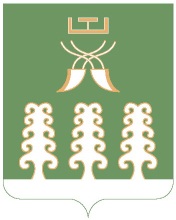 Республика БашкортостанАдминистрация сельского поселенияШаранский  сельсоветмуниципального районаШаранский район452630 с. Шаран ул. Первомайская,62Тел.(347) 2-22-43,e-mail:sssharanss@yandex.ruс. Шаран тел.(34769) 2-22-43